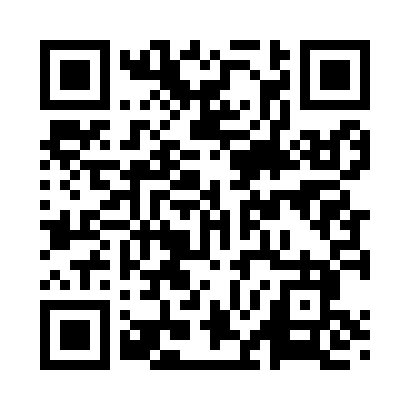 Prayer times for Bear, Arkansas, USAMon 1 Jul 2024 - Wed 31 Jul 2024High Latitude Method: Angle Based RulePrayer Calculation Method: Islamic Society of North AmericaAsar Calculation Method: ShafiPrayer times provided by https://www.salahtimes.comDateDayFajrSunriseDhuhrAsrMaghribIsha1Mon4:406:041:175:048:309:542Tue4:406:051:175:048:309:543Wed4:416:051:185:048:309:544Thu4:416:061:185:048:299:545Fri4:426:061:185:048:299:536Sat4:436:071:185:048:299:537Sun4:436:071:185:058:299:538Mon4:446:081:185:058:299:529Tue4:456:081:185:058:289:5210Wed4:466:091:195:058:289:5111Thu4:466:101:195:058:289:5112Fri4:476:101:195:058:279:5013Sat4:486:111:195:058:279:5014Sun4:496:111:195:058:269:4915Mon4:506:121:195:058:269:4816Tue4:506:131:195:058:269:4817Wed4:516:131:195:058:259:4718Thu4:526:141:195:058:249:4619Fri4:536:151:195:058:249:4520Sat4:546:151:205:058:239:4521Sun4:556:161:205:058:239:4422Mon4:566:171:205:058:229:4323Tue4:576:171:205:058:219:4224Wed4:586:181:205:058:219:4125Thu4:596:191:205:058:209:4026Fri5:006:201:205:058:199:3927Sat5:016:201:205:058:199:3828Sun5:026:211:205:058:189:3729Mon5:036:221:205:058:179:3630Tue5:046:221:205:058:169:3531Wed5:056:231:195:048:159:34